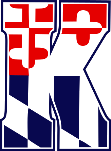 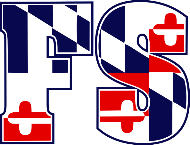 MEETING MINUTES January 7, 2021Registration numbers are rising but still lowNo boys registeredScoopers- 5Girls1/2- 4Girls 3/4- 6Girls 5/6- 8Girls 7/8- 11 Stick with skirts. Boys decided to stay with WAX and not return to FSKWinter Clinics- Can’t happen due to COVID restrictions Uniform order needs to be placed by 1st of FebruaryPractices should start around mid-MarchAll coaches returning Next meeting February 11, 2021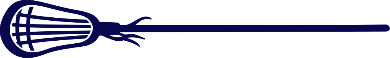 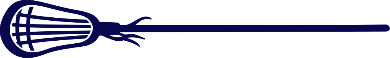 